Welkom!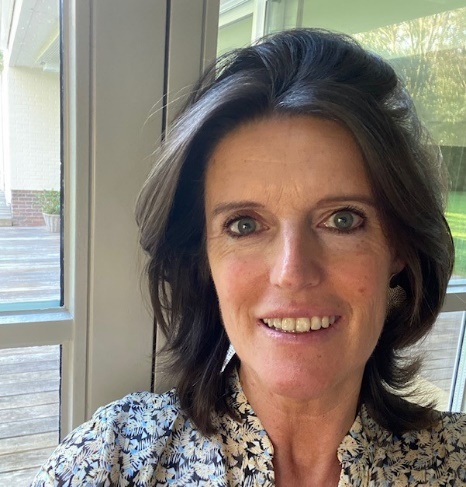 Welkom in de online training “Jongeren zijn veel meer dan de punten op hun rapport” . Voor mij is het een hele eer om jou inzichten te mogen geven om het beste uit je kind te halen. Zodat jij nog meer in vertrouwen je kind kan begeleiden en zodat ook het zelfvertrouwen van het kind langzaam maar zeker zal groeien.Zelf heb ik een hele weg afgelegd om van een angstige, bezorgde moeder te evolueren naar een veel rustigere moeder met veel meer vertrouwen. Ik had nl. een huilbaby, maakte mij gemakkelijk zorgen als er zieke kinderen waren en ik werd zenuwachtig van de prestatiedruk vooral in het middelbaar onderwijs. Ik zag dat mijn kinderen vol potentieel zaten en kon dit niet altijd aflezen van het schoolrapport. Mijn evolutie naar een veel rustigere moeder ging niet over één nacht ijs, maar stap voor stap. En dit heeft zo’n mooie effect gehad op de sfeer thuis maar vooral op het zelfvertrouwen én motivatie van mijn 4 (totaal verschillende) kinderen. Een uitspraak bij andere ouders die ik dikwijls hoorde was “het zit er wel in , maar het komt er niet uit”. Dat was heel herkenbaar voor mij. Het inspireerde mij om vooral cursussen i.v.m. talenten en positieve psychologie te volgen. Eerst testte ik de theorie thuis uit op mijn eigen kinderen en door de duidelijke positieve veranderingen was het maar een kleine stap om talentgesprekken bij andere jongeren en kinderen te doen. Kinderen ontvangen met hangende schouders en buiten zien stappen met stralende ogen, het gaf me én geeft me nog steeds zoveel voldoening!! Maar ook ouders voelen én zien de magie om anders te kijken naar hun kind. Na 6 jaar talentengesprekken is de tijd aangebroken om nog veel meer mensen te helpen: de online cursus werd geboren!Succes ermee! GreetInzicht 1: Het geheim van verandering = anders reagerenDe situaties die we meemaken met ons kind kunnen we niet bepalen of veranderen, maar de manier waarop we reageren wél. En die reactie heeft zoveel invloed op de reactie en gedrag van je kind.In grote lijnen zijn er twee manieren om te reageren op een lastige situatie of een moeilijkheid:                      vanuit Angst            of                                 vanuit VertrouwenMoeilijkheid snel willen oplossen			Moeilijkheid krijgt weinig aandachtFocus ligt op wat er mis is, negativiteit	Focus op iemands kracht en positieve ervaringenKost energie en levert weinig op	Geeft energie en is effectiefHelaas is het vaak een automatische reactie om vanuit angst te reageren (heeft te maken met ons overlevingsinstinct). Het vraagt dus een zekere bewustwording om niet automatisch te reageren maar eerst even nadenken hoe je het anders, vanuit vertrouwen, kan aanpakken.Als je écht verandering wilt, bij een moeilijkheid, zoals bij een leerstoornis, is het belangrijk je focus te verleggen, dus minder aandacht geven aan het probleem, want dat kost energie en brengt weinig op. Maar anders te kijken: aandacht geven aan wat wél werkt en aan wat je waardeert. En deze waardering moet je ook écht voelen, een kind heeft het direct door als je het niet meent. Kijken naar mogelijkheden en gerealiseerde successen en niet naar beperkingen. Vanzelf gaat de moeilijkheid dan verminderen of zelfs  verdwijnen.Want het  is veel effectiever om voort te bouwen op datgene dat al goed gaat, datgene waar het kind van nature aanleg voor heeft. Dan is de motivatie veel groter en het zelfvertrouwen neemt toe. Deze opgebouwde energie maakt hen veerkrachtig, ze hebben dus een soort reserve waardoor ze beter om kunnen met uitdagingen, moeilijkheden en lastige klusjes.Je zal versteld staan hoeveel invloed jouw reactie heeft op het gedrag van je kind.“Als je de manier verandert waarop je naar de dingen kijkt, veranderen de dingen waarnaar je kijkt”   (Wayne Dyer)Voorbeeld: Je dochter komt thuis met minder goed rapport.-Reageren vanuit  angst (fout): automatisch trek je een teleurgesteld gezicht, zeg je dat ze er veel te weinig voor gedaan heeft en misschien haar jaar zal  moeten overdoen. Gevolg: je dochter is verdrietig, haar motivatie zakt verder weg, de sfeer thuis is negatief, haar zelfvertrouwen vermindert.-Reageren vanuit vertrouwen (juist): je kijkt eerst naar de vakken die goed verlopen zijn en je waardeert dit. Eventueel benoem je talenten die ze hiervoor heeft ingezet. Daarna zie je kort naar de mindere vakken en je zegt dat ze nog tijd heeft om deze vakken in te halen. Gevolg: je dochter voelt zich gezien, gewaardeerd. Ze heeft de motivatie om de vakken in te halen.BESLUIT: Ook in lastige situaties zoveel mogelijk aandacht geven aan wat wél werkt en reageren vanuit vertrouwen: zo kunnen positieve veranderingen gebeuren! Want we zien dat als je je richt op positieve zaken, de jongere beter in staat is te dealen met moeilijkheden.